Expanding Canadian Medicare to include a national pharmaceutical benefit while controlling expenditures: Possible lessons from IsraelBruce Rosen, Myers-JDC-Brookdale InstitutePrepared for the AMS 80th Anniversary SymposiumAbstractIn Canada, there is an ongoing debate about whether to expand Medicare to include a national pharmaceutical benefit on a universal basis. The potential health benefits are understood to be significant, but there are ongoing concerns about affordability. In Israel, the National Health Insurance benefits package includes a comprehensive pharmaceutical benefit. Nonetheless, per capita pharmaceutical spending is well below that of Canada and the OECD average. This paper highlights seven strategies that Israel has employed to constrain pharmaceutical spending: 1 ) Prioritizing new technologies, subject to a global budget constraint; 2) Using regulations and market power to secure fair and reasonable prices; 3) Establishing an efficient pharmaceutical distribution system; 4) Promoting effective prescribing behavior; 5) Avoiding artificial inflation of consumer demand; 6) Striking an appropriate balance between respect for IP rights, access and cost-containment; 7) Developing a shared societal understanding about the value and limits of pharmaceutical spending.Some of these strategies are already in place in some parts of Canada. Others could be introduced into Canada, and might contribute to the affordability of a national pharmaceutical benefit, but substantial adaptation would be needed. For example, in Israel the HMOs play a central role in promoting effective prescribing behavior, whereas in HMO-free Canada other mechanisms are needed to advance this important goal.  IntroductionIsrael has a well-deserved reputation as having a highly effective and efficient health system. It has impressive achievements in health status and at the same time has a relatively low level of health care spending (OECD, 2012; Moffat, 2015; Rosen, 2016; Clarfield et al, 2017). Israel, “the start-up nation” is well-known for its dynamism and creativity in the high-tech field (Senor and Singer, 2009). Similarly, in health care, Israel has been a pioneer of successful innovations in a wide range of areas. Israel also has an impressive ability to identify relevant health care innovations in other countries and adapt them to the Israeli context. No less important, Israel’s health care system has demonstrated a remarkable capacity to establish goals, be tenacious and prioritize (Rosen, Waitzberg and Merkur, 2016).These characteristics have engendered interest in Israeli health care on the part of many countries, Canada among them. In particular, as Canada wrestles with the possibility of expanding Medicare to include prescription drug insurance, there are potential lessons to be learned from the Israeli experience. As the move to a universal drug benefit in Canada is being held up in part by cost concerns (Morgan and Boothe, 2016), Israel – with its strikingly low per capita expenditures on pharmaceuticals - may be a particularly valuable source of ideas. Accordingly, the objective of this paper is to explore whether and how Israeli strategies for controlling pharmaceutical expenditures could be adapted to Canada and could help address the cost concerns that have impeded the adoption of a national pharmaceutical benefit.The paper begins with an overview of Israeli health care and a comparison between the Israeli and Canadian health care systems; an overview of the Canadian system can be found elsewhere in this special issue. It then focuses in on Israel’s low levels of pharmaceutical spending and the strategies it has employed to keep pharmaceutical costs low. It concludes with some initial thoughts on the relevance of the Israeli strategies to pharmaceutical coverage policy in Canada. Overview of Israeli health care Health care costs in Israel are remarkably low. In 2013, health accounted for only 7.5% of Israel’s GDP and Israel spent only US $2,428 per capita on health (OECD Health Statistics, 2016). As indicated in Charts A and B, these figures are well below those for Canada, the OECD average and the US; in fact, they are among the lowest for all the OECD countries. Global interest in Israeli health care is thus part of a larger effort to identify frugal innovations in health systems around the world (Prime et al, 2016).Israel has a national health insurance (NHI) system that provides universal coverage and the government spells out a broad benefits package - the goods and services to which all Israelis are entitled. All Israelis are free to choose from among four competing, non-profit health plans, which are highly regulated by government but which operate at arms-length from it.  These health plans must provide their members with access to the NHI benefits package (Rosen, Waitzberg and Merkur, 2015). The Ministry of Health owns and operates about half of the nation’s acute care hospital beds. The largest health plan ("Clalit") operates another third of the beds, and the remainder are operated through a mix of mostly non-profit and some for-profit organizations. For-profit hospitals account for less than 5% of the acute care beds, but as of 2011 they accounted for 38% of elective operations.The system is financed primarily via a combination of a health-specific payroll tax and general taxation. The government distributes funds among the health plans according to a capitation formula that takes into account the number of members in each plan and their age mix, gender and place of residence (centre/periphery of the country). The health plans use these capitation payments, along with limited co-payments, to pay for the full spectrum of services for their members. These include hospital care, physician services, pharmaceuticals and much more. Thus, the health plans are the Israeli health system’s main budget holders and the main organizers of care. They also work very closely with their front-line clinicians to provide them with the information, supports and incentives they need to provide high quality and cost-effective care. While the overall physician wage scale is determined by national collective bargaining, the health plans have substantial flexibility regarding the working conditions and promotion opportunities of individual physicians. Additional information on the nature and operation of the health plans can be found in Appendix A.While public financing remains the primary source of health system resources, the share of private financing has been increasing (Chernichovsky, 2013), rising from 32% of total health expenditure in 1995 to 39% in 2012, which is among the highest of OECD countries. The main components of private financing are co-payments for services provided in the context of NHI (primary and specialist visits and pharmaceuticals), first-dollar payments for various services not covered by NHI (primarily dental care for adults, long-term care, and optical care) and voluntary health insurance (VHI) premiums. The increase in private financing is primarily due to a sharp increase in spending on VHI programs that supplement the National Health Insurance program. The VHI programs are offered by commercial insurance companies and by the health plans themselves. Over 80% of Israelis are enrolled in health plan VHIs and about half are enrolled in commercial VHI. One of the main uses of VHI is to allow patients to pick their surgeon, a practice limited primarily to the for-profit hospitals (Brammli-Greenberg et al, 2017).Most Israeli physicians work primarily on a salaried or capitation basis for a health plan or for a governmental or non-profit hospital. Fee-for-service care is limited but growing. Some community-based specialists are paid by the health plans on a fee-for-service basis. In addition, the VHI programs pay physicians on a fee-for service basis - typically for care provided in private hospitals but also for private, community-based consultations. Numerous explanations have been given for Israel’s low levels of health care spending. Many of these have been summarized in section 7.5 of the Israel country report for the European Observatory (Rosen et al, 2015), using the Observatory’s distinction between technical efficiency and allocative efficiency. Zwanziger and Brammli-Greenberg (2011) look into a related issue – why Israel’s health expenditures have grown relatively slowly – and they emphasize the key role of government control over the bulk of health care spending.Canadian and Israeli health care comparedThere are some significant similarities between the Israeli and Canadian health systems, including the following:Both have universal health care coverage, which is provided through systems that are financed and regulated by government. In both countries, government is not significantly involved in the direct provision of community-based services, but some of the provinces are significant (though not sole) providers of hospital services. Both have achieved high levels of health status, and perform well with regard to life expectancy (Chart C), infant mortality, mortality amenable to health care, etc. US health care serves an important benchmark for both Canada and Israel – often as a source of ideas about how to organize front line care and no less often as a reminder of what we don’t want to do.Key differences include the following:Canada is much bigger than Israel, both geographically and in terms of population. Canada has a much larger economy (with a GDP of 1.6 trillion USD in 2015 compared with 0.3 trillion for Israel) and a somewhat higher per capita GDP (approximately 43 thousand USD for Canada v. 36 thousand for Israel)Israel has a relatively young population, with 28% under age 15 and 11% over age 64. In Canada, only 16% of the population is under age 15 and a similar 16% is over age 64.While both countries are parliamentary democracies, Canada has a federal system and Israel has a unitary system.In Israel, the four competing health plans are a central feature of the health system (see Appendix A); no parallel managed care organizations exist in CanadaIn Israel’s publicly-financed health care system, fee-for-service plays a secondary role in physician reimbursement; in Canada, physicians are paid predominantly on a fee-for-service basis.Dual practice is a significant feature of Israeli health care; in Canada dual practice is minimal, and is prohibited in some provinces.The two countries have different strengths and weaknesses in terms of quality of care. For example, Canada has a lower rate of admissions for coronary heart failure and hypertension (194 v. 309 per 1,000 population), while Israel has a lower rate of patients waiting over four weeks to see a specialist (21% v. 62%).  When it comes to the benefits packages of the governmental health insurance systems, there are both significant similarities as well as some important differences. Both include hospital, physician and diagnostic services in their benefits packages. Neither includes dental, vision or long-term care as universal benefits for the entire population. On the other hand, Israel’s national benefits package includes community-based psychotherapy (as of 2015) and pharmaceutical care (since the inception of NHI). Neither of these are included in Canadian Medicare, though as discussed further below many Canadian provinces provide some pharmaceutical coverage. In the section that follows, we provide additional information on how the two countries differ with regard to pharmaceutical coverage and spending.Pharmaceutical coverage and spending in Israel and CanadaIn Israel, the National Health Insurance benefits package includes a comprehensive pharmaceutical benefit (Sax, 2014). Pharmaceuticals are provided primarily through the health plans and co-payments for pharmaceuticals are quite limited. Nonetheless, as illustrated in Chart D, Israel’s annual PPP per capita spending on pharmaceuticals ($287) is far below the OECD average of $527 as well as the Canadian level ($761). Israel’s per capita pharmaceutical expenditures are among the lowest in the OECD, and the same is true of the share of its GDP accounted for by pharmaceutical spending (Chart E). To some extent, Israel’s low spending levels are due to it having a relatively young population. But only about a third of the Israel/Canada difference can be attributed to the difference in the age mix. After adjusting for age mix, per capita expenditures in Israel are about half of those in Canada.In contrast, Canada does not have a comprehensive national pharmaceutical benefit as part of Medicare. In fact, “Canada has the distinction of being the only country in the world with a universal public health insurance program that excludes coverage for prescription drugs” (Morgan, Daw and Law, 2013). On the other hand, many provinces do provide pharmaceutical benefits, with almost all of them providing some coverage for seniors and some categories of social welfare recipients. Emphases differ substantially across the provinces (Daw and Morgan, 2012). For example, Ontario (Canada's largest province) offers comprehensive coverage for seniors and those on social assistance, and income-related subsidies for all others. In Quebec, employees and retirees are required to purchase private pharmaceutical coverage through their employers and there is also a mandatory provincial plan for those who do not have access to an employer-based plan. Thus, there is universal coverage in Quebec based on a mixed public/private system of finance. British Columbia, Manitoba and Saskatchewan provide catastrophic pharmaceutical coverage, with public subsidies for costs exceeding income-related deductibles. Many Canadians are covered through private drug plans offered by employers through supplemental health benefits, but there are serious questions about whether these are cost-effective and sustainable (O’Brady et al, 2015). At $761 per capita, pharmaceutical spending in Canada is well above the OECD average and even further above that of Israel.For many years, there has been a debate in Canada about whether to expand Medicare to include a national pharmaceutical benefit. Proponents argue that this would significantly enhance access to pharmaceuticals and make a major contribution to the health of Canadians (Morgan et al, 2015; CMA, 2016). Opponents voice concerns about affordability and the impact on governmental expenditures, though these are disputed by proponents (Morgan and Boothe, 2016). Of course, a related broader issue is how much room there should be for diversity among provinces in Canadian health care. Strategies used in Israel to constrain pharmaceutical spendingThis chapter highlights seven strategies that Israel has employed to constrain pharmaceutical spending. Some of these strategies might be adaptable to Canada, and might contribute to the affordability of a national pharmaceutical benefit and/or to the ability of provinces to make their provincial pharmaceutical programs more comprehensive.Budget constraint + prioritizationIn 1998, Israel established a formal process for setting priorities for adding new services to the benefits package. Each year, the process begins with “the government” (which is composed of all of Israel’s ministers) deciding how much money it will allocate for these additions. For example, for 2013-2016 the government allocated NIS 300 million per year (~80 million USD) and for 2017 it allocated NIS 460 million. The key player in determining which new technologies will be funded by this annual allocation is a national public advisory committee appointed by the Minister of Health. The law stipulates that the Minister should appoint to the committee 4 people from each of the following groups: leading physicians, health economists, public representatives, and a representative for each of the health plans.  In terms of organizational affiliations, it has always included senior officials from the Ministries of Health and Finance, as well as the representatives of the four health plans and members of “the public”. The committee is charged with prioritizing new technologies and developing recommendations that take into account the projected health impacts of the proposed additions to the benefits package, as well as various social, economic and ethical considerations. The committee’s work is carried out with a substantial and increasing degree of transparency, including very serious media coverage. To date, the public committee’s recommendations have always been adopted by the Minister of Health and the government.   In parallel with the ministerial process for setting the annual budget for new technologies, the Ministry of Health solicits proposals for new technologies/medications (henceforth referred to as technologies) to be considered as candidates for inclusion in the benefits package. Health plans, pharmaceutical companies, the Israel Medical Association, patient organizations and other groups submit recommendations, along with supporting analytic material.An MOH staff unit helps the pharmaceutical companies understand the prioritization process and its context (including Israeli health care’s limited resources). As part of this, they help the companies understand that the likelihood that their proposal to add a new drug to the benefits package will succeed in the prioritization process is, in part, dependent on the price at which they are proposing to supply their new drug. The MOH staff unit also reviews the proposals and prepares various background material for the public committee, with an emphasis on the potential health benefits of the proposed technologies. This is supplemented by the work of an economic sub-committee that provides the full committee with projections of the number of patients to use the new technologies and the cost. The sub-committee includes representatives from the Ministries of Health and Finance and the four health plans.In their proposals, the companies are required to project how many Israelis will use the drug. Sometimes, a company’s projection is well below the projection developed by the MOH staff and the economic subcommittee. In those cases, the pharmaceutical company will be encouraged to enter into a risk sharing agreement with the government and the health plans., In the most common type of risk sharing agreement, the company commits to covering the cost for all patients beyond the number they had projected. The overall system of budgeting and prioritizing new technologies has proven to be an effective one for national decision-making. It has earned the support of the public, the relevant government ministries, the courts, and the key health care providers.  It has done this through a judicious mix of technical and public considerations and a growing level of transparency.Interestingly, the health plans’ VHI programs are prohibited from covering life-saving drugs (typically for cancer care) which did not make it through the annual prioritization process. This is prohibited partly as a cost containment measure, partly to promote equity, and partly to encourage public and political support for adequate budgeting of the annual prioritization process. Note, however, that the commercial VHI programs may, and often do, provide such coverage.2.	Fair and reasonable pricesThe Ministry of Health sets maximum prices based on the prices in a group of reference countries, which are chosen in part because their pharmaceutical prices are generally at reasonable levels. The health plans then use their market power (mainly via an effective tender system and purchasing agreements) to secure substantial discounts from these maximum prices. The hospitals also have significant market power, as all government hospitals are served by a single government-supervised medical supplies purchasing authority. All of the hospitals owned by the largest health plan (Clalit) also purchase together as a group.
3.	Efficient pharmaceutical distribution systemMost pharmaceuticals are distributed either through the health plans’ own networks of pharmacies or through large, independent pharmacy chains. This creates opportunities for economies of scale that would not be achieved if each pharmacy was owned by a different family or pharmacist. 4.	Promoting effective prescribing behaviorThe health plans strongly encourage their physicians to avoid prescribing expensive medications in cases where lower-cost substitutes (either generic or patented alternatives) are likely to work just as well. The steps taken to do so vary somewhat across plans, and they include:Developing and disseminating policies about the clinical uses of key pharmaceuticals
Professional meetings led by clinical leaders with groups of physicians to discuss ways to increase the cost-effectiveness of prescribing behaviorUsing the health plans’ electronic health record systems to  Limit prescriptions to those drugs listed in the health plan formulary, unless special exceptions have been grantedSuggest lower-cost alternatives when a physician starts to prescribe an expensive drug Share with the physician real-time information on the full cost and the cost to consumer of prescriptions-in-the-makingFacilitate pre-authorization of certain very expensive drugsIdentify physicians whose prescribing behavior is significantly more expensive than that of relevant peers 
Individual meetings of medical managers with physicians who (via the health plans’ EHR systems) are found to be outliers with regard to prescribing behaviour to both provide professional counseling and to apply carefully calibrated managerial pressure
 Managerial review of recent pharmaceutical expenditures at every level of the organizational hierarchy: physician-clinic-district-region-national, with follow-up discussions between each manager and his subordinates.
Employing clinical pharmacists who review patients' medical records and give feedback to physicians about rational and effective prescribing.Information about additional features of Israeli health care that promote physician/health plan cooperation more generally (i.e. not just regarding prescribing behavior) can be found in Appendix A and in Rosen et al (2011).5.	Avoiding artificial inflation of consumer demandIsrael prohibits direct-to-consumer advertising of particular branded pharmaceuticals. Regulations are being developed to allow advertising of types of medications (in keeping with the public’s right to know), subject to various constraints on the nature of the messaging.6.	The regulatory environment: Striking an appropriate balance between respect for IP rights, access and cost-containmentA recent study by Liu and LaCroix (2014) reported on an index of property rights in pharmaceutical inventions and its application to 154 countries. The index “incorporates five types of property rights in pharmaceuticals; six statutory measures of enforcement; and adherence to three international agreements providing for the grant and enforcement of rights to foreigners.” For 2005 (the latest date covered in the 2014 article), the index ranged from 0 in many low-income countries to a high of 4.51 in the United States followed by 3.45 in Australia, with an OECD average of 3.05. The scores for both Israel and Canada were a respectable 2.58.At the same time, Israel’s laws promote the availability of generics and competition among patented medications. This is done in part to contain pharmaceutical expenditures - for the government that funds the NHI pharmaceutical benefits, for the health plans that must ensure access to pharmaceuticals under NHI, and for the consumers who must bear the cost of pharmaceutical co-payments. These constraints on expenditures also facilitate access – both at the level of the consumer (for whom co-payments can sometimes deter purchase of prescribed medication) and at the macro level (enabling the addition of more new pharmaceuticals to the benefits package within the government-determined budget constraint).Examples of relevant regulations are as follows:In Israel, local and other generic manufacturers can oppose a patent prior to its registration. In contrast, in the EU and the US, objections can be raised only after a patent has been granted.Data exclusivity periods in Israel are shorter than in Europe and the US, thus allowing for quicker preparation and evaluation of applications for approval of generics. Israel allows for the importing of generics from all 28 member states of the EU, the US, Canada, Australia, Switzerland, New Zealand and Japan (also known as authorized countries). This promotes greater competition than is available in most countries. There are special regulations for generics that are already registered with the US Food and Drug Administration (FDA) or the European Medicines Agency (EMA), which shorten the registration time from Israel’s usual 270 days to only 70 days. There is a prioritization procedure, which provides expedited consideration for the first two generics that can provide a convincing case that they would reduce total annual expenditure by at least 10 million NIS. When a physician specifies a brand name drug in a prescription, pharmacists are allowed to switch to a generic substitute, except in those cases where the physician explicitly indicated that this should not be done (Nathan et al, forthcoming; Yariv, 2016).Israel’s openness to generics is probably due, in part, to Israel being the home of Teva, one of the world’s leading manufacturers of generics. Moreover, none of the leading manufacturers of patented medications are based in Israel. Nonetheless, as indicated in its performance in the Liu and LaCroix study cited above, as a responsible member of the international community, Israel balances its openness to generics with serious respect for the intellectual property rights of pharma companies based in other countries.7. Developing shared societal understandings about the value and limits of pharmaceutical spending.In Israel, there is a broad consensus that: Pharmaceuticals can make a significant and unique contribution to health; Our society cannot afford all the pharmaceuticals we would like to have; We should therefore be judicious about the adoption of pharmaceuticals at the macro/policy level and about their use at the micro/care delivery level; and Cost containment efforts should give particular attention to newer and particularly expensive pharmaceuticals.This shared societal understanding is, in part, a result of the annual prioritization process and the broad media coverage of that process. In turn, this shared understanding makes it easier for Israel to implement the broad range of practical measures reviewed in this paper.The relevance to Canada of the Israeli strategiesTable 1 provides an overview of the extent to which each of the seven Israeli strategies for containing pharmaceutical expenditures is already deployed in Canada and the potential for adaptation to the Canadian scene.As indicated in the table, two of the strategies – efficient distribution systems and the avoidance of artificial inflation of consumer demand – are already deployed in Canada. With regard to those strategies, Israel probably does not have any new ideas or models to offer Canadian policymakers.Canada already does have drug prioritization processes, with comprehensive health technology assessments of new medications and other new technologies carried out at the federal level and prioritization decisions made at the provincial level (aside from Quebec). One wrinkle that Israel has to offer Canadian policymakers for their consideration is that, as noted above, each year all the proposed pharmaceuticals are considered simultaneously rather than sequentially, once a year, subject to a budget constraint. This feature is somewhat unique to Israel; it is important because it forces the country to grapple head-one with difficult prioritization decisions. It also forces government to be frank with the public about the unavoidability of budget constraints – even with regard to health - and their implications. In addition, it means that even “blockbuster” medications, which have no competitors addressing the same clinical need, nonetheless must compete for limited public funds with other candidates for inclusion in the benefits package (many of which seek to address totally different clinical challenges).Canada’s federal system of government and the current patchwork system of providing partial pharmaceutical benefits through numerous provincial plans might make it difficult to implement these Israeli practices. Parallel prioritization processes in several provinces could lead to populist competitive pressures. This would be avoided if Canada adopted a national pharmaceutical benefit, which would also contribute to economies of scale in implementing a single, broad-scope, prioritization process. Additional features of the Israeli approach may be more adaptable to Canada - the involvement of all key players in the prioritization process; using the prioritization process to secure concessions on both components of overall expenditure - price and volume; and a growing level of transparency. Canadian policymakers are encouraged to give them careful consideration.Another Israeli strategy noted above is to ensure fair and reasonable prices.  Canada also has taken significant steps to do so. Canada has a Patented Medicine Prices Review Board (PMPRB) to ensure that patentees do not abuse their patent rights by charging consumers excessive prices (PMPRB, 2016), and a major effort is underway to review and improve the PMPRB’s effectiveness. In addition, several provinces either set or negotiate maximum prices, taking advantage of their market power (which is significant in the case of the larger provinces). Moreover, all 13 Provinces and Territories have been working together to achieve greater value for brand name and generic drugs for publicly funded drug programs through the pan-Canadian Pharmaceutical Alliance (pCPA).  Their work includes various types of market entry agreements with Pharma companies. This sometimes includes elements of risk sharing, though to date these are apparently less prevalent than in Israel.An important feature of the Israeli system is that, in addition to having government set maximum prices, the health plans negotiate discounts. However, in the absence of health plans, it is not immediately obvious how Canada can parallel Israel’s second-stage discount negotiations. Another feature of the Israeli approach might be more easily adopted in Canada – ensuring that the set of countries used for reference pricing is composed primarily of countries which have been successful in securing relatively low prices.Perhaps the most striking difference between Israel and Canada comes from the capacity of Israeli health plans to work closely with their physicians on prescribing behavior. This same close working relationship is one of the most important factors in Israel’s successes in a wide range of areas that go far beyond pharmaceuticals - including containing overall health care costs and improving quality (Rosen et al, 2011).  This is not something that Canada can easily adapt, as it has no health plans and its physicians are highly independent. However, perhaps a uniquely Canadian approach can be crafted to provide physicians with the incentives and institutional supports needed to promote cost-effective prescribing behavior. This could perhaps involve efforts by provincial governments, regional health authorities, medical associations, pharmacist associations, and others – either separately or through collaborative efforts. Encouragingly, the Canadian Medical Association has called for promoting more appropriate prescribing behavior, emphasizing that this should be done in a non-coercive manner (CMA, 2011; CMA, 2016). Advances in web connectivity, health IT, artificial intelligence and cloud computing may soon make it easier for countries without health plans – such as Canada – to craft new ways to promote appropriate prescribing. It is noteworthy that, between 2009 and 2015, the proportion of doctors using EMRs increased from 37% to 73%. CADTH’s Optimal Use Program constitute another feature of the Canadian system that could be built upon. This program creates tools and decision aids which can be used by regional drug programs and clinicians to promote effective prescribing behavior. Moreover, many Canadian provinces have tiered pricing, which give consumers a financial incentive to prefer generics over branded medications. This probably also affects prescribing patterns somewhat, as many clinicians are sensitive to patients’ financial burdens.In terms of the regulatory environment, Canada – like Israel - has numerous policies to promote generics and competition among branded drugs. This includes generic substitution on the part of pharmacists and the tiered-pricing noted above. On the other hand, there are a number of pro-generic and pro-competition features of the Israeli regulatory framework, which do not currently exist in Canada. Canadian policymakers might want to consider the pros and cons of adapting them to the Canadian context.Regarding shared societal understandings, Canada may have recently started on the pathway to a consensus about the value and affordability of pharmaceuticals. The extensive series of meetings which the Canadian legislature held this year about pharmacare, and the works of people like Morgan, Boothe, Adams, appear to be contributing to a shared understanding of the challenges facing Canada and ways in which it can be addressed. Interestingly, and perhaps not surprisingly, the consensus emerging in Canada appears to be somewhat different from the consensus in Israel. In contrast with the Israeli consensus, in Canada the general public does not appear to have a shared understanding that prioritization of new pharmaceuticals can enhance affordability and may be necessary to make a government-funded pharmaceutical benefit affordable and sustainable.  This may be less crucial in Canada than in Israel, as Canadian health care has more resources at its disposal in terms of dollars per person. On the other hand, experts around-the-world are predicting that innovations in oncology and personalized medicines will put growing pressures on pharmaceutical budgets. As a result, in the years ahead Canada may also feel a pressing need for tougher prioritization and, if so, it could be helpful for the public understand the need for such prioritization.  Either way, Canadian health and political leaders may want to take steps to further crystallize a Canadian consensus – one that is particularly tailored to Canada’s priorities, values, resources.ConclusionsThe Israeli experience suggests that to get value for money in pharmaceutical care it can be very helpful to engage a very broad set of actors, work on both shared understandings and practical arrangements, and move forward at both the macro / policy level and the micro / care delivery level.While Israel and Canada differ in many ways (e.g. geographical size, population and system of government), their health systems share several key features (e.g. universal, largely publicly funded coverage and high levels of health). In light of these similarities and differences, there are definitely opportunities for cross-national learning between these two countries, including with regard to pharmaceutical cost containment. However, these learning opportunities must be pursued with due caution and simple copy/paste transfer of cost containment approaches should be avoided. One key difference that precludes simple transfers is that in Israel the health plans play a central role in organizing care and providing front-line clinicians with the information, supports and incentives needed to contain costs. No parallel organizations exist in Canada. Thus, while some of Israel’s strategies for controlling pharmaceutical costs may be transferrable to Canada, at the level of tactics substantial adaptation would still be needed. Several of Israel’s seven major strategies for containing pharmaceutical expenditures may offer new approaches that can be adapted to Canada. Some of these could be relevant for provincial and even private pharmaceutical plans; however, their effect would probably be greatest in the case of a Canada-wide pharmacare benefit.Morgan and colleagues have estimated the cost of a universal drug benefit for Canada (Morgan et al, 2015). They found that “Universal public drug coverage would likely yield substantial savings to the private sector with comparatively little increase in costs to government.” Adaptation to Canada of various strategies deployed in Israel could further strengthen that conclusion.AcknowledgementsThis manuscript was prepared at the request of AMS, in conjunction with an invitation to present at the AMS 80th anniversary symposium. The AMS also provided generous financial support for the effort.My understanding of the Israeli pharmaceutical sector benefited greatly from the input of Eyal Schwartzberg, Dan Greenberg, Ariel Hammerman, Ariella Toren, Shmuel Klang and David Mossinson.My understanding of the Canadian pharmaceutical sector benefited greatly from input from Katherine Boothe, Tanya Potashnik, Owen Adams, Barry Jones, and Robert Schwartz. Many of the above provided valuable comments on earlier versions of this manuscript, as did Greg Marchildon, Colleen Flood, Matthew Brougham, Carolyn Tuohy, Stephen Duckett, Joann Trypuc, Mark Clarfield, Etan Diamond, Moriah Ellen, Ruth Waitzberg and two anonymous reviewers. ReferencesAdini, B. and Peleg, K. (2013). ‘On Constant Alert: Lessons To Be Learned From Israel’s Emergency Response To Mass-Casualty Terrorism Incidents’, Health Affairs, 32(12): 2179-2185.Balicer RD et al. (2014), ‘Pneumococcal vaccine targeting strategy for older adults: customized risk profiling’ Vaccine 32(8): p. 990-5.Borowski, A. (2015), ‘Israel’s Long-Term Care Social Insurance Scheme After a Quarter of a Century’. Journal Of Aging & Social Policy 27(3) Brammli-Greenberg S. et a (2014), ‘Low-budget policy tool to empower Israeli insureds to demand their rights in the healthcare system’, Health Policy,  118(3): 279–284.Brammli-Greenberg S., Waitzberg, R., and Gross, R. (2017) "Integrating public and private insurance in the Israeli health system: an attempt to reconcile conflicting values", in in: Thomson, S. (ed) Private health insurance and medical savings accounts: lessons from international experience, Cambridge University Press.Canadian Medical Association. (2011), A prescription for optimal prescribing. Ottawa.Canadian Medical Association. (2016), National Pharmacare in Canada: Getting from Here to There. Ottawa.Chernichovsky D. (2013), Reforms Are Needed To Increase Public Funding And Curb Demand For Private Care In Israel’s Health System. Health Affairs.  32(4): 724-733Clarfield, et al. (2017), Health and health care in Israel: an introduction. The LancetDOI: http://dx.doi.org/10.1016/S0140-6736(17)30636-0Clarfield AM, Bergman H, Kane R. (2001), ‘Fragmentation of Care for Frail Older People— an International Problem. Experience from Three Countries: Israel, Canada, and the United States’. J Am Geriatr Soc 49:1714–1721, 2001.Daw J.R., Morgan S.G., (2012), ‘Stitching the gaps in the Canadian public drug coverage patchwork? A review of provincial pharmacare policy changes from 2000 to 2010’. Health Policy. 104 (1): 19–26Fraenkel, M. et al. (2013), ‘Sustainable health information exchanges: the role of institutional factors’. Isr J Health Policy Res. 2: 21.Gay, J. et al. (2011), “Mortality Amenable to Health Care in 31 OECD Countries: Estimates and Methodological Issues”, OECD Health Working Papers, No. 55, OECD Publishing, Paris.Hammerman A, Feder-Bubis P, Greenberg D. (2012), ‘Financial Risk-Sharing in Updating the National List of Health Services in Israel: Stakeholders' Perceived Interests’. Value in Health 15(5): 737–742. Liu M, La Croix S. (2015), ‘A cross-country index of intellectual property rights in pharmaceutical inventions’. Research Policy 44(1): 206-2016.Marcozzi, D. and Lurie, N. (2012) ‘Measuring healthcare preparedness: an all-hazards approach’, Israel Journal of Health Policy Research, 1:42.Mintzes, B. (2006), Direct-to-Consumer Advertising of Prescription Drugs in Canada: What are the Public Health Implications? Health Council of Canada. Toronto.Mintzes, B. (2009), ‘Should Canada allow direct-to-consumer advertising of prescription drugs?’ Can Fam Physician. 2009 Feb; 55(2): 131–133.Moffat, A.R. (2015), Health-Care Check-Up: Whose System Is Least Efficient?, Bloomberg. Morgan S.G. et al. (2015), ‘Estimated cost of universal public coverage of prescription drugs in Canada’. CMAJ. 187 (7)Morgan S.G., Boothe K. (2016), ‘Universal prescription drug coverage in Canada - Long-promised yet undelivered’. Healthc Manage Forum. 29(6): 247–254. Morgan S.G., Daw J.R., Law M.R. (2013), Rethinking Pharmacare in Canada. C.D. HOWE Institute. Commentary #384. Toronto.Morgan S.G., Li W., Yau B., Persaud N. (2017), ‘Estimated effects of adding universal public coverage of an essential medicines list to existing public drug plans in Canada’. CMAJ 189(8): 295-302. Morgan, S.G., Martin D., Gagnon M.A., Mintzes B., Daw J.R., and Lexchin J. (2015), Pharmacare 2020: The future of drug coverage in Canada. Vancouver, Pharmaceutical Policy Research Collaboration, UBC.  Nathan J et al. (Forthcoming), ‘Pharmacy in Israel’. American Journal of Health System PharmacyO’Brady S, Gagnon MA, Cassels A. (2015). ‘Reforming private drug coverage in Canada: Inefficient drug benefit design and the barriers to change in unionized settings’. Health Policy 119(2): 224–231.OECD Health Statistics (2016). http://www.oecd.org/els/health-systems/health-data.htmOECD (2012). OECD Reviews of Health Care Quality: Israel 2012. OECD, Paris.Patented Medicines Review Board. (2016), PMRB Guidelines Modernization Discussion Paper. PMPRB. Ottawa. Prime M.S., Bhatti Y.A., Harris M., Darzi A. (2016), ‘Frugal Innovations for Healthcare: A Toolkit for Innovators’. Acad Manage Proc January 2016 2016 (Meeting Abstract Supplement) 1262Rosen B, Pawlson LG, Nissenholtz R, Benbassat J, Porath A, Chassin MR, Landon BE. (2011), ‘What the United States could learn from Israel about improving the quality of health care’. Health Affairs 30 (4): 764-772. Rosen B, Waitzberg R, Merkur S. (2015), ‘Israel: Health System Review’. Health Systems in Transition. Copenhagen: European Observatory of Health Systems and Policies.Rosen B. (2016). ‘Adaptation of health care innovations from other countries’. Brookdale Briefings – Inside Israel’s Social Challenges. Youtube video clip from Myers-JDC-Brookdale Institute, Jerusalem. Rosen B. et al. (2009). ‘The Israeli mental health insurance reform’. The Journal of Mental Health Policy and Economics 11(4):201-8.Rosen B. (2016). ‘The Israeli Health Care System’ in International Health Care System Profiles. The Commonwealth Fund. New York.Sax P. (2014), ‘The shaping of pharmaceutical governance: the Israeli case’. Israel Journal of Health Policy Research; 3:16Senor D. and Singer S. 2009. Start-up Nation – The story of Israel’s Economic Miracle. Council on Foreign Relations, New York. Yariv, H. (2015),’The case of pharmacist prescribing policy in Israel’. Israel Journal of Health Policy Research 4:49.Zwanziger J. and Brammli-Greenberg S. (2011). ‘Strong Government Influence Over The Israeli Health Care System Has Led To Low Rates Of Spending Growth’. Health Affairs, 30(9): 1779-1785.Chart A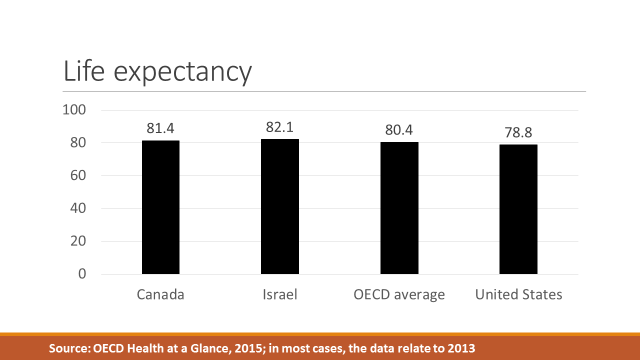 Chart B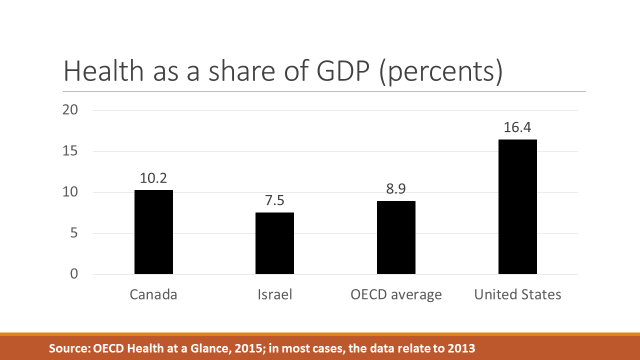 Chart C 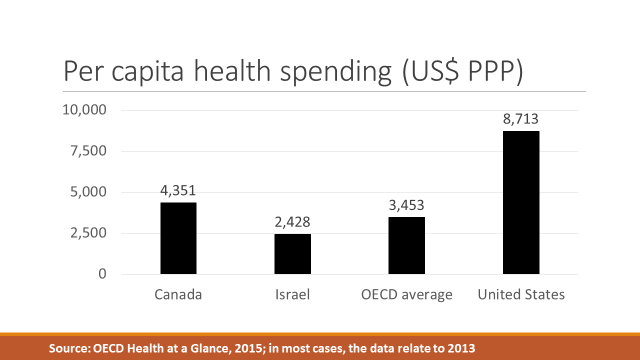 Chart D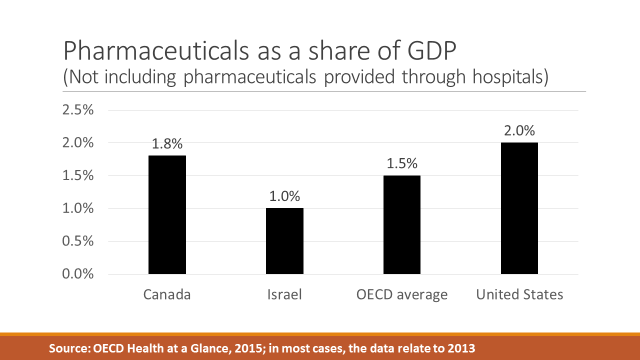 Chart E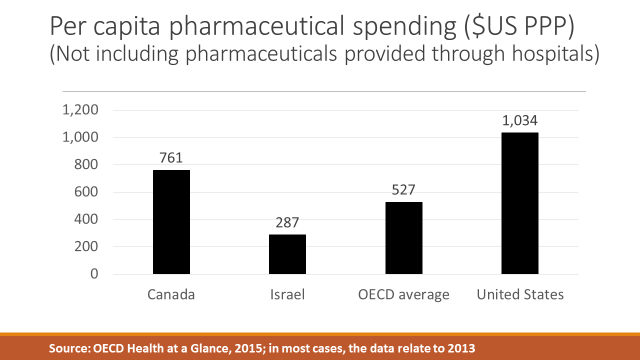 Appendix A: How Israel’s system of competing, non-profit health plans 
contributes to quality efficiency and equityIn Israel’s National Health Insurance System, the health plans have overall responsibility for the health of their members and receive pre-paid capitation payments from the government to finance that care. As a result, they have strong incentives to be cost conscious in their care provision. This is further encouraged by the fact that Israelis rarely switch plans so that, unlike US health plans, the Israeli plans have an incentive to invest in the health of their members to reduce future expenses. The health plans also have an incentive to be responsive and keep their members happy as Israelis have a right to switch plans at any time. Finally, as the budget holders, health plans not only have the incentives to organize care effectively, they also have the capacity to do so.Some of the steps taken by the health plans to constrain expenditures include:•	Development of strong organizational structures going from national to regional to district levels, with clear performance goals, annual work programs, monitoring and accountability•	Performance of extensive hospital utilization review•	Development of a broad array of community-based services that serve as substitutes for hospital care (e.g. an extensive network of community-based specialists, home care services, emergency care centers, call centers, etc.)•	The creation of electronic health record systems linking all of a health plan’s clinicians and diagnostic centers•	Encouraging the development of the PCPs as care coordinators•	Working with PCPs largely on a salaried or capitation basis, to align incentivesAnother key feature of the Israeli situation is the extensive monitoring and publication of findings regarding health care performance in a range of areas. The Myers-JDC-Brookdale Institute carries out a bi-annual survey of consumers’ interactions with their health plans. The MOH monitors and publicizes information health plan finances. The QiCH project monitors and publicizes information on clinical quality of care. The media summarize and transmit to the public the key findings from these monitoring efforts in a way that the public can understand and then use in its choices of health plans. These information are also used by MOH in its regulatory role.Interestingly, the health plans have been very active in promoting equity, even though they do not have any clear financial incentives to do so. A skeptic might contend that these efforts are done primarily for public relations purposes; to find favor with the regulator (the MOH). However, the breadth and intensity of these efforts seem to transcend PR. My own reading of the situation is that they emanate primarily from the professionalism and values of the health plan leaders and their employees at all levels. In addition, the status of the health plans as non-profit organizations governed by publicly-minded boards of directors, also plays an important role.EndnotesTable 1: Israeli strategies for containing pharmaceutical expenditures and their relevance to CanadaTable 1: Israeli strategies for containing pharmaceutical expenditures and their relevance to CanadaTable 1: Israeli strategies for containing pharmaceutical expenditures and their relevance to CanadaISRAELI STRATEGYCURRENT STATUS IN CANADA  
POTENTIAL FOR ADAPTATION TO CANADABudget constraint and prioritizationTechnology assessments at the federal level; decisions about funding at the provincial level.Setting an annual budget for new technologies.Employing an annual prioritization process where all candidates are considered simultaneously, as opposed to sequential consideration of candidates. Encouraging pharma companies to share in the  financial responsibility for their utilization projections.Fair and reasonable pricesGov’t max pricesBulk purchasingHealth plan discountsPan-Canadian price negotiations and provincial price negotiations; review board for excessive pricing.Changing the list of reference countries to give more weight to countries which are more effective in securing lower prices. Efficient distribution system through large pharmacy chainsLarge chains dominate in Canada as wellIsrael probably does not have anything new to offer.Health plan promotion of effective prescribing behavior of individual MDs: Timely informationPre-authorizationsProfiling and reviewHave not yet found evidence of anything analogous in CanadaGiven Canada’s lack of health plans and culture of physician independence, this would require significant adaptation. There could be roles for physician groups, regional health authorities, and/or medical associationsAvoiding artificial inflation of consumer demand:Prohibition of direct to consumer advertisingAlready exists in CanadaIsrael does not have anything new to offer.Regulatory framework that is pro-generic and pro-competition Canada has some, but not all, of the pro-generic features of the Israeli systemProximity to the US could create a political barrierDeveloping a shared societal understandingBeginning to emerge in CanadaComplicated somewhat by the lack of a national pharmaceutical benefit